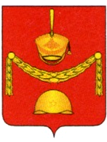 АДМИНИСТРАЦИЯПОСЕЛЕНИЯ РОГОВСКОЕ В ГОРОДЕ МОСКВЕпроектПОСТАНОВЛЕНИЕОб утверждении муниципальнойпрограммы «Адресная социальная помощь, дополнительные меры социальной поддержки жителям поселения Роговское и пенсионное обеспечениемуниципальных служащих на 2022-2024 годы»В соответствии с пунктом 1 статьи 179 Бюджетного кодекса Российской Федерации, Федеральным законом от 06.10.2003 №131-ФЗ «Об общих принципах организации местного самоуправления в Российской Федерации», Законом города Москвы от 06.11.2002 №56 «Об организации местного самоуправления в городе Москве», решением Совета депутатов поселения Роговское в городе Москве от 16.12.2021 №34/2 «О бюджете поселения Роговское на 2022 и плановый период 2023 и 2024 годов», Уставом поселения Роговское, администрация поселения Роговское в городе МосквеП О С Т А Н О В Л Я Е Т:        1.Утвердить муниципальную программу «Адресная социальная помощь, дополнительные меры социальной поддержки жителям поселения Роговское и пенсионное обеспечение муниципальных служащих на 2022-2024 годы» согласно приложению 1 к настоящему постановлению.        2.Утвердить программные мероприятия в рамках реализации муниципальной программы «Адресная социальная помощь, дополнительные меры социальной поддержки жителям поселения Роговское и пенсионное обеспечение муниципальных служащих на 2022-2024 годы» согласно приложению 2 к настоящему постановлению.        3.Заместителю главы администрации поселения Роговское Ждакаевой Л.И. обеспечить реализацию муниципальной программы «Адресная социальная помощь, дополнительные меры социальной поддержки жителям поселения Роговское и пенсионное обеспечение муниципальных служащих на 2022-2024 годы».         4.Настоящее постановление подлежит опубликованию в бюллетене «Московский муниципальный вестник» и размещению на официальном сайте поселения Роговское в городе Москве.   5.Контроль за исполнением настоящего постановления остается за главой администрации.Глава администрации                                                                            А.В. ТавлеевМуниципальная программа«АДРЕСНАЯ СОЦИАЛЬНАЯ ПОМОЩЬ, ДОПОЛНИТЕЛЬНЫЕ МЕРЫ СОЦИАЛЬНОЙ ПОДДЕРЖКИ ЖИТЕЛЯМ ПОСЕЛЕНИЯ РОГОВСКОЕ И ПЕНСИОННОЕ ОБЕСПЕЧЕНИЕ МУНИЦИПАЛЬНЫХ СЛУЖАЩИХ 
НА 2022 -2024 ГОДЫ»  Паспорт муниципальной программы 1. Содержание проблемы и обоснование необходимости ее решения программно-целевым методом        Программа направлена на Повышение качества и уровня жизни граждан, имеющих постоянную регистрацию и постоянное место жительства в поселение Роговское.Целевая группа Программы - граждане, нуждающиеся в социальной защите поселения Роговское.Решение вышеперечисленных задач невозможно без активного участия Администрации поселения Роговское. 2. Основная цель, задачи и направления реализации Программы        Основной целью муниципальной программы является Повышение качества и уровня жизни граждан, имеющих постоянную регистрацию и место жительства в поселение Роговское:-своевременное и полное предоставление мер социальной поддержки гражданам, имеющим постоянную регистрацию и место жительства в поселение Роговское;-повышение качества социального обслуживания, предоставляемых социальных и реабилитационных услуг;-осуществление социальной адаптации и защиты;-повышение качества работы по профилактике семейного неблагополучия, безнадзорности и беспризорности несовершеннолетних;                                                     -правовая защита и социальная поддержка молодежных и детских общественных объединений;-улучшение взаимодействия с социально ориентированными некоммерческими организациями.3. Ресурсное обеспечение программыФинансирование программы осуществляется за счёт средств бюджета поселения Роговское.Общий объем финансирования программы составляет 6 951 000 руб.В том числе:2022 год – 2 717 000 руб.2023 год – 2 117 000 руб.2024 год – 2 117 000 руб.4. Механизм реализации ПрограммыРеализация Программы осуществляется на основе исполнителей, а задачей Администрации поселения Роговское является организационное, информационное, методическое и финансовое обеспечение реализации программных мероприятий.5. Оценка эффективности реализации ПрограммыЭффективность реализации Программы будет заключаться в следующем:-повышение качества и уровня социальной жизни жителей поселения Роговское;-единовременная материальная помощь малообеспеченным гражданам, попавшим в трудную жизненную ситуацию, имеющих постоянную регистрацию и фактическое проживание на территории поселения Роговское;-снижение роста безработицы среди молодежи, рост общественно-гражданской и деловой активности населения.Приложение 2к постановлению администрациипоселения Роговское в городе Москвеот 09.03.2022 № 04Программные мероприятия в рамках реализации муниципальной программы «Адресная социальная помощь, дополнительные меры социальной поддержки жителям поселения Роговское и пенсионное обеспечение муниципальных служащих на 2022-2024 годы»  От 09.03.2022 № 04Приложение 1к постановлению администрации  поселения Роговское в городе Москвеот 09.03.2022 № 04Наименование ПрограммыМуниципальная программа «Адресная социальная помощь, дополнительные меры социальной поддержки жителям поселения Роговское и пенсионное обеспечение муниципальных служащих на 2022-2024 годы» (далее – Программа)Основание для разработки Программы- Конституция РФ,- Бюджетный кодекс Российской Федерации; - Федеральный закон от 06.10.2003 №131-ФЗ "Об общих принципах организации местного самоуправления в Российской Федерации"- Устав поселения РоговскоеЗаказчик ПрограммыАдминистрация поселения РоговскоеРазработчик Программы Администрация поселения РоговскоеЦели и задачи ПрограммыПоддержка малообеспеченных групп населения и граждан, оказавшихся в трудной жизненной ситуации.Адресное и рациональное использование бюджетных средств.Обеспечение   деятельности   общественных организаций поселения. Повышение качества и уровня жизни граждан, имеющих постоянную регистрацию и место фактического проживания в поселении Роговское.Своевременное и полное предоставление мер социальной поддержки гражданам, имеющим постоянную регистрацию и место фактического проживания в поселении Роговское.Повышение качества работы по профилактике семейного неблагополучия, безнадзорности и беспризорности несовершеннолетних, правовая защита и социальная поддержка молодежных и детских общественных объединений.Исполнители ПрограммыАдминистрация поселения РоговскоеОбъемы и источники финансированияПрограммы Общий объем финансирования программы составляет 6 951,00 тыс. руб. в том числе:2022 год - 2 717,00 тыс. руб.2023 год – 2 117,00 тыс. руб.2024 год – 2 117,00 тыс. руб.Объемы финансирования Программы носят прогнозный характер и подлежат корректировке.Источник финансирования – бюджет поселения РоговскоеКонтроль исполнения Программы Администрация поселения Роговское осуществляет контроль за реализацией программы№п/пМероприятияИсточник исполненияОбъем   финансирования, тыс. руб.Объем   финансирования, тыс. руб.Объем   финансирования, тыс. руб.Объем   финансирования, тыс. руб.Целевые показатели (индикаторы (программы)№п/пМероприятияИсточник исполненияВсего по программе 2022 год2023 год2024 годЦелевые показатели (индикаторы (программы)123456781Подпрограмма: «Адресная социальная помощь, дополнительные меры социальной поддержки жителям поселения Роговское»Подпрограмма: «Адресная социальная помощь, дополнительные меры социальной поддержки жителям поселения Роговское»Подпрограмма: «Адресная социальная помощь, дополнительные меры социальной поддержки жителям поселения Роговское»Подпрограмма: «Адресная социальная помощь, дополнительные меры социальной поддержки жителям поселения Роговское»Подпрограмма: «Адресная социальная помощь, дополнительные меры социальной поддержки жителям поселения Роговское»Подпрограмма: «Адресная социальная помощь, дополнительные меры социальной поддержки жителям поселения Роговское»Подпрограмма: «Адресная социальная помощь, дополнительные меры социальной поддержки жителям поселения Роговское»1Оказание материальной помощи на дроваБюджет поселения Роговское 1000,00400,00300,00300,00Оказание помощи по заявлениям граждан 30 чел. по 10,00 тыс. руб.  2Мотивация активных граждан Бюджет поселения Роговское 1180,00460,00360,00360,00За активную жизненную позицию и участие в задачах, поставленных Правительством города Москвы 5,00 тыс. руб. в квартал, 18 человек3Долгожителям в связи с юбилейной датойБюджет поселения Роговское 270,0090,0090,0090,00Единовременная выплата 30 чел. по 3,00 тыс. руб.4Лица льготной категории (ветераны, труженики тыла, узники, вдовы участников)Бюджет поселения Роговское 135,0045,0045,0045,00Оказание материальной помощи к памятным датам 15 чел. по 3,0 тыс. руб.5Иные обращения (пожары, наводнения, трудная жизненная ситуация, тяжелая болезнь, ремонт и т.д.) по заявлениям гражданБюджет поселения Роговское 2200,001000,00600,00600,00Предположительно 20 обращений в год, максимальная сумма выплаты 30,0 тыс. руб.6Ремонт жилого помещения участникам войны, труженикам тыла, детям, оставшимся без попечения родителейБюджет поселения Роговское 300,00100,00100,00100,00Ремонт жилого помещения Семенову М.А.,2005 г.р., оставшемуся без попечения родителей, далее по потребности и обращениям граждан7Организация отдыха и оздоровления детей из семей, следующих категорий: семьи «группы риска»,состоящих на учёте ВШУ, КДН, ПДН, а также многодетных семей, детей победителей спортивных соревнований, конкурсов, олимпиадБюджет поселения Роговское900,00300,00300,00300,00Организация отдыха,  
5 человек, 20 днейИтого по разделу 15985,002395,001795,001795,002Подпрограмма: «Пенсионное обеспечение муниципальных служащих»Подпрограмма: «Пенсионное обеспечение муниципальных служащих»Подпрограмма: «Пенсионное обеспечение муниципальных служащих»Подпрограмма: «Пенсионное обеспечение муниципальных служащих»Подпрограмма: «Пенсионное обеспечение муниципальных служащих»Подпрограмма: «Пенсионное обеспечение муниципальных служащих»Подпрограмма: «Пенсионное обеспечение муниципальных служащих»1Пенсионное обеспечение муниципальных служащихБюджет поселения Роговское 966,00322,00322,00322,00Выплаты муниципальным служащим, находящимся на заслуженном отдыхе, 4 чел.Итого по разделу 2966,00322,00322,00322,00ВСЕГОВсего6951,002717,002117,002117,00Бюджет поселения6951,002717,002117,02117,0Субсидия г. Москвы0,00,00,00,0